Ваш голосовой ассистент на сайте ПФРДля людей со слабым зрением и тех, кому сложно воспринимать текст с экрана электронного устройства, на официальном сайте ПФР pfr.gov.ru работает голосовой ассистент – функция, которая позволяет озвучивать любую размещённую на ресурсе текстовую информацию. Все публикуемые материалы ПФР можно не только читать, но и прослушивать.Голосовой ассистент интегрирован в версию сайта для слабовидящих. По сравнению со стандартной версией она отличается большей контрастностью, позволяет задавать наиболее удобные для пользователя параметры отображения текста, фона страниц и пр.Чтобы озвучить текст, необходимо в верхней части главной страницы сайта открыть меню «Для слабовидящих» (АА), выделить мышкой текстовый фрагмент и нажать кнопку «воспроизвести» (►). После этого текст будет озвучен. Ассистент позволяет приостанавливать воспроизведение и заново проигрывать выделенный текст.Функция голосового ассистента доступна как на компьютере, так и в мобильном приложении ПФР, доступном для платформ iOS и Android.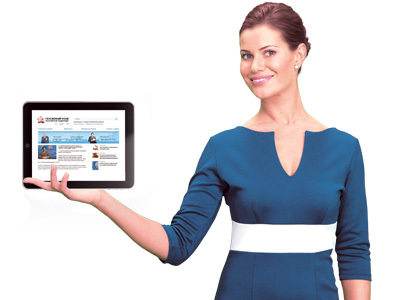 